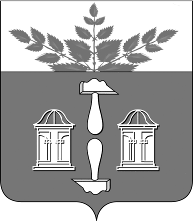 Тульская областьМуниципальное образование ЩЁКИНСКИЙ РАЙОНАДМИНИСТРАЦИЯ ЩЁКИНСКОГО РАЙОНАП О С Т А Н О В Л Е Н И ЕОб учреждении районного ежегодного конкурса на звание «Лучшее предприятие малого и среднего бизнеса муниципального образования Щекинский район»В соответствии с Федеральными законами от 06.10.2003 № 131-ФЗ «Об общих принципах организации местного самоуправления в Российской Федерации», от 24.07.2007 № 209-ФЗ «О развитии малого и среднего предпринимательства в Российской Федерации», во исполнение муниципальной программы муниципального образования Щекинский район «Развитие малого и среднего предпринимательства в муниципальном образовании Щекинский район», утвержденной постановлением администрации Щекинского района от 15.01.2014 № 1-35, в целях содействия развитию малого и среднего предпринимательства и признания вклада предпринимателей в развитие экономики района, формирования позитивного общественного мнения о предпринимательстве, на основании Устава муниципального образования Щекинский район администрация Щекинского района ПОСТАНОВЛЯЕТ:1. Учредить районный ежегодный конкурс среди субъектов малого и среднего предпринимательства на звание «Лучшее предприятие малого и среднего бизнеса муниципального образования Щекинский район» (далее - Конкурс).2. Утвердить Положение о районном ежегодном Конкурсе (приложение 1).3. Утвердить состав Конкурсной комиссии (приложение 2).4. Финансирование расходов по организации проведения Конкурса и награждению победителей осуществлять за счет ассигнований, предусмотренных в бюджете муниципального образования Щекинский район на реализацию мероприятий муниципальной программы «Развитие  малого и среднего предпринимательства в муниципальном образовании Щекинский район».5. Постановление обнародовать путем размещения на официальном Портале муниципального образования Щекинский район и на информационном стенде администрации Щекинского района по адресу: Тульская область, г. Щекино, пл. Ленина, д.1.6. Постановление вступает в силу со дня официального обнародования.Глава администрации муниципального образования Щекинский район						        О.А. ФедосовСогласовано: А.С. ГамбургВ.Е. КалинкинЕ.А. СербинаА.О. ШаховаТ.Н. Еремеева									         Т.Н.	Исп. Бурлака Е.П.Тел. 5-94-51Об учреждении районного ежегодного конкурса на звание «Лучшее предприятие малого и среднего бизнеса муниципального образования Щекинский район»Приложение 1к постановлению администрации Щекинского районаот  28.04.2018   №  4 – 539П О Л О Ж Е Н И Е о районном ежегодном конкурсе среди субъектов малого и среднего предпринимательства на звание «Лучшее предприятие малого и среднего бизнеса муниципального образования Щекинский район»1. Общие положения	1.1. Районный ежегодный конкурс среди субъектов малого среднего предпринимательства на звание «Лучшее предприятие малого и среднего бизнеса муниципального образования  Щекинский район» (далее - Конкурс) проводится администрацией Щекинского района.	1.2. Конкурс проводится в рамках реализации муниципальной  программы «Развитие малого и среднего предпринимательства в муниципальном образовании Щекинский район».	1.3. Данное Положение определяет цели, задачи, сроки проведения конкурса, порядок подачи заявок на участие, порядок формирования конкурсных комиссий, порядок конкурсного отбора и награждения победителей.	1.4. Конкурс проводится по номинациям:- за эффективную предпринимательскую деятельность;- лучшее предприятие в сфере потребительского рынка;- лучшее предприятие в сфере общественного питания и ресторанного бизнеса;-лучшее предприятие в сфере производства продукции промышленного назначения;- лучшее предприятие в сфере строительства, ремонта и ЖКХ; -лучшее предприятие в сфере переработки сельскохозяйственной  продукции и производства продуктов питания;- лучшее предприятие в сфере сельскохозяйственного производства.1.5. Конкурс проводится во II квартале текущего года. 	1.6.Финансирование Конкурса осуществляется за счет средств бюджета муниципального образования  Щекинский район.2. Цели задачи Конкурса	2.1. Цели Конкурса – содействие развитию малого и среднего предпринимательства в Щекинском районе, привлечение населения района к участию в предпринимательской деятельности, признание роли предпринимателей в развитии экономики района.	2.2. Задачи Конкурса:	- пропаганда цивилизованных форм предпринимательства;	- формирование позитивного общественного мнения и оценки малого и среднего предпринимательства;	- выявление и поощрение наиболее успешных субъектов малого и среднего предпринимательства.3. Организация Конкурса.3.1. Организатором Конкурса является   комитет  экономического развития администрации муниципального образования Щекинский район (далее – Организатор).3.2. Организатор Конкурса осуществляет следующие функции:-разрабатывает и утверждает документацию по организации и проведению Конкурса; - обеспечивает размещение условий проведения Конкурса, критериев, предъявляемых к оформлению конкурсных работ, результатов проведения Конкурса и списка победителей на официальном Портале Щекинского района;- организует прием и регистрацию заявок на участие в Конкурсе; - по окончании срока приема документов передает Конкурсной комиссии материалы, на основании которых она определяет победителя Конкурса в каждой номинации.3.3.  Конкурсная комиссия руководствуется в своей работе настоящим Положением.3.4. Конкурсная  комиссия   формируется    из   представителей отраслевых (функциональных) органов администрации муниципального образования  Щекинский район, общественных объединений предпринимателей, организаций, входящих в инфраструктуру поддержки субъектов малого и среднего предпринимательства Щекинского района. 	3.5. Конкурсная комиссия: 	- рассматривает и оценивает заявки на участие в Конкурсе, документы и показатели, представленные участниками Конкурса;	- подводит итоги Конкурса;	- определяет победителей по номинациям.         3.6. Подведение   итогов,  определение      победителей    Конкурса осуществляется Конкурсной комиссией в течение 5 дней со дня окончания приема заявок.3.7.Решения  Конкурсной  комиссии  принимаются  простым большинством голосов присутствующих на заседании лиц, входящих в состав Конкурсной комиссии. При равенстве голосов решающим является голос председателя Конкурсной комиссии либо в случае его отсутствия-заместителя председателя Конкурсной комиссии.3.8. Решение Конкурсной комиссии оформляется протоколом и утверждается председателем конкурсной комиссии.3. Участники Конкурса	3.1. Участниками Конкурса могут быть субъекты малого и среднего предпринимательства, зарегистрированные на территории Щекинского района, осуществляющие деятельность не менее одного года и желающие принять участие в одной или нескольких номинациях.	3.2. Для участия в Конкурсе претенденты подают в конкурсную комиссию следующие документы:	- заявление на участие в Конкурсе (приложение 1);	-   копию свидетельства о регистрации;	- сводную информацию о финансово-хозяйственной деятельности предприятия (приложение 2).4. Критерии конкурсного отбора	4.1. Критерии конкурсного отбора:	- экономические успехи – стабильность работы, рост объемов производств (работ, услуг), увеличение выручки (в фактических ценах), увеличение производительности и рентабельности;	- отсутствие просроченной задолженности по платежам в бюджеты всех уровней и во внебюджетные фонды, а также банковским кредитам;	- своевременная выплата  заработной платы персоналу;          -соответствие заработной платы установленной региональным соглашением на территории Тульской области;	- создание новых рабочих мест;          - благотворительная деятельность, участие в общественной жизни и решении социально-экономических проблем района;          - соблюдение  правил благоустройства  и выполнение требований по размещению рекламных и информационных конструкций; 	- соблюдение трудового законодательства.	4.2.При необходимости конкурсная комиссия имеет право запрашивать у участника Конкурса дополнительную информацию для повышения достоверности и объективности оценки.5. Сроки проведения Конкурса 	5.1. Конкурс проводится по итогам календарного года.	5.2.Объявление о проведении Конкурса размещается на официальном Портале муниципального образования Щекинский район в разделе «комитет экономического развития». Прием заявлений осуществляется в течение 10 календарных дней со дня публикации объявления о проведении конкурса.6. Награждение победителей.6.1. Награждение победителей Конкурса проводится в торжественной обстановке главой администрации муниципального образования Щекинский район или уполномоченным им лицом. Место и дату награждения определяет Конкурсная комиссия.	6.2. Победителю Конкурса в каждой номинации присваивается звание «Лучшее предприятие малого и среднего бизнеса муниципального образования   Щекинский район». 	6.3.Победители Конкурса в каждой номинации в торжественной обстановке награждаются дипломами администрации муниципального образования Щекинский район и ценными подарками.6.4.Итоги ежегодного конкурса на звание «Лучшее предприятие малого и среднего бизнеса муниципального образования  Щекинский район» размещаются на официальном Портале муниципального образования Щекинский район.Начальник сектора экономического развития и трудакомитета экономического развитияадминистрации Щекинского района 			    Е.А. СербинаПриложение 1к Положению о районномежегодном конкурсе на звание«Лучшее предприятие малого и среднего бизнеса муниципального  образования   Щекинский район»В конкурсную комиссиюежегодного конкурса на звание«Лучшее предприятие малого и среднего бизнеса муниципального  образования   Щекинский район»от _________________________________________(Ф.И.О., должность руководителя организации или                                                Ф.И.О.  индивидуального предпринимателя)Для участия в ежегодном конкурсе на звание  «Лучшее предприятие малого и среднего бизнеса муниципального  образования   Щекинский район» прошу принять документы_________________________________________________________________________________________________(наименование организации или Ф.И.О. индивидуального предпринимателя)согласно приложению.	Приложение:	1.Копия свидетельства о государственной регистрации.	2.Сводная информация о финансово-хозяйственной деятельности предприятия.В соответствии со статьей 9 Федерального закона от 27 июля 2006 года №152-ФЗ «О персональных данных» даю свое письменное согласие на обработку моих персональных данных.М.П.   __________________					___________________		подпись		                                                 Ф.И.О.«_____»__________201_г.                                                       Приложение 2к Положению о районномежегодном конкурсе на звание«Лучшее предприятие малого и среднего бизнеса муниципального  образования   Щекинский район»СВОДНАЯ ИНФОРМАЦИЯ о финансово-хозяйственной деятельности предприятия – участника конкурса на звание «Лучшее предприятие малого и среднего бизнеса муниципального образования  Щекинский район»По номинации ____________________________________________________________________________________________________________________________________________________________________________________Полное наименование предприятия:  ____________________________________________________________________________________________________	Юридический адрес: _____________________________________________________________________________________________________________Фактическое место нахождения: ___________________________________________________________________________________________________	Ф.И.О. руководителя: __________________________________________ 	Контактные реквизиты (телефон, факс, e-mail) _______________________________________________________________________________________	Сфера деятельности, основные виды производимых товаров, работ и услуг (в процентном соотношении): _______________________________________________________________________________________________________________________________________________________________________	Отсутствие задолженности в бюджеты всех уровней и внебюджетные фонды  ______________________________	Соблюдение трудового законодательства РФ:	- наличие трудовых договоров работодателя с физическими лицами;	- своевременная выплата заработной платы _______________________	Решение социальных проблем трудового коллектива _________________________________________________________________________________	Участие в межрегиональных, региональных выставках, ярмарках и конкурсах и в решении социально-экономической проблем района, оказание благотворительной помощи ___________________________________________________________________________________________________________________________________Дата                                                      подписьФинансово-экономические показателиДата                                                                                    подписьПриложение 2 к постановлению администрации Щекинского района от  28.04.2018   №  4 – 539 СОСТАВ Конкурсной комиссииГлава администрации  		         		председательМО Щекинский район –  			Конкурсной комиссии		 Первый заместитель 				заместитель  председателяглавы администрации 				Конкурсной комиссииМО Щекинский район –  консультант сектора по развитию 		секретарьпредпринимательства и 			Конкурсной комиссиипотребительского рынка комитета  экономического развития администрации Щекинского района –Члены комиссии:начальник финансового управленияадминистрации  Щекинского района;начальник  управления архитектуры, земельных и имущественных отношений администрации Щекинского района;председатель комитета экономического развития администрации Щекинского района;                                       	 начальник сектора по развитию предпринимательства и потребительского рынка администрации Щекинского района;                                       председатель Фонда экономическогоразвития администрации Щекинского района(по согласованию);представитель Экспертной группы по внедрениюстандарта деятельности органов местного самоуправлениямуниципального образования Щекинский район по обеспечению благоприятного инвестиционного климата(по согласованию).Начальник сектора экономического развития и трудакомитета экономического развитияадминистрации Щекинского района 			    Е.А. СербинаПоказателиПредыдущий периодОтчетный периодТемп роста (%)1. Объем реализации продукции и услуг, (тыс.руб.)2. Прибыль, (тыс.руб.)3. Фактическая выработка на одного работающего в год, (тыс.руб.)4. Сумма налоговых отчислений в бюджеты всех уровней, (тыс.руб.)5. Среднесписочная численность работающих без внешних совместителей (чел.)6. Количество созданных новых рабочих мест, (чел.)7. Среднемесячная заработная плата сотрудников, (тыс.руб.)